Recorda de fer els càlculs amb factors de conversió. T’anirà bé tenir en compte aquest esquema:                            Vídeo explicatiu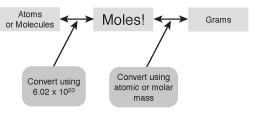 1.Quants mols hi ha en 128 g de CO2?   R : 2,9 mols de CO2Quantes molècules hi ha en 455 g de NH3 ?     R : 1,61.1025 molècules de NH3 Quants àtoms hi ha en 1 g de Hg ?    R :3.1021àtoms de HgQuantes molècules de CaCO3  hi ha en 280 g de CaCO3 ? R :1,69.10 24 molècules de CaCO3Expressa en grams la massa d’una molècula de C6H6. R: 1,3.10-22 g de C6H6Quina és la massa de 5 mols de PH3?     R: 170 g de PH3Quantes molècules hi ha en 12 g d’H2O?     R: 4,01.1023molècules d’ H2OQuants mols hi ha en 428 g de CuSO4?     R: 2,68 mols de CuSO4Calcula la massa de 5’12.1023 molècules de CO.     R: 23,8 g de COCalcula el nombre de molècules d’aigua que hi ha en una ampolla que conté 26 g d’aigua.      R: 8,7.1023 molècules d’ H2O